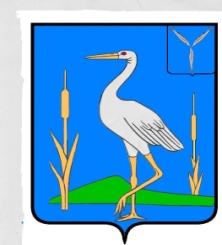 АДМИНИСТРАЦИЯБОЛЬШЕКАРАЙСКОГО МУНИЦИПАЛЬНОГО ОБРАЗОВАНИЯРОМАНОВСКОГОМУНИЦИПАЛЬНОГО РАЙОНА  
САРАТОВСКОЙ ОБЛАСТИ РАСПОРЯЖЕНИЕ№15-рс. Большой Карай07.07.2020г.О проведении электронного аукциона у субъектов малого предпринимательства, социально ориентированных некоммерческих организаций на  право заключения муниципального контракта на благоустройство кладбища в с. Большой Карай Большекарайского муниципального образования Романовского муниципального района Саратовской области В соответствии с Федеральным законом от 5 апреля 2013 года № 44-ФЗ   «О контрактной системе в сфере закупок товаров, работ,  услуг для обеспечения государственных и муниципальных нужд» (далее по тексту «Закон»), планом-графиком закупок товаров, работ, услуг для обеспечения муниципальных нужд на 2020 год:Организовать и провести в июле  2020 годаосуществление закупки способом электронного аукциона у субъектов малого предпринимательства, социально ориентированных некоммерческих организаций на благоустройство кладбища в с. Большой Карай Большекарайского муниципального образования Романовского муниципального района Саратовской области.Начальная (максимальная) цена контракта – 799992,00 (семьсот девяносто девять тысяч девятьсот девяносто два) рубля 00 копеек. В цену  включены все расходы на погрузку, перевозку, разгрузку оборудования и товара, необходимых для выполнения работ, а также страхование, уплату таможенных пошлин, сборов, налогов, информационных услуг и других  обязательных платежей, связанных с исполнением муниципального контракта. Объем, сроки и место выполняемых работ в соответствии с Техническим заданием.Источник финансирования –  бюджет Большекарайского муниципального образования Романовского муниципального района Саратовской области.Код бюджетной классификации: 207 0503  11202S2110 244207 0503 11202S2120 244207 0503 11202S2130 244207 0503 1120272100 244.Разработку и утверждение извещения, документации об электронном аукционе и проекта муниципального контракта оставляю за собой.Размещение извещения, документации об электронном аукционе и  проекта муниципального контракта на официальном сайте Единой информационной системы в сферы закупок www.zakupki.gov.ruоставляю за собой.В соответствии с ч. 3 ст. 94 Закона для проверки предоставленных поставщиком результатов, предусмотренных контрактом, заключенным по итогам проведения электронного аукциона, в части их соответствия условиям контракта, назначить ответственными лицами: Соловьева Надежда Викторовна – глава Большекарайского муниципального образования Романовского муниципального  района Саратовской области;Исупов В.П. – заместитель главы администрации муниципального района по строительству и ЖКХ – председатель комиссии;Сапрыкина Т.Ю. – начальник отдела архитектуры, градостроительства и ЖКХ администрации муниципального района – секретарь комиссии;Тараскин Г.П. – заведующий сектором по мобилизационной работе, секретному делопроизводству администрации муниципального района – член комиссии;Ахмедагаев Э.М. – руководитель МУП РМО «Исток» - член комиссии.Контроль за заключением и исполнением муниципального контракта оставляю за собой.Контроль за исполнением настоящего распоряжения оставляю за собой.Глава Большекарайскогомуниципального образованияРомановского муниципального районаСаратовской области                                                                Н.В. Соловьева